11College Math						      Unit 3 Review          Day 1:  Cosine LawFind the length of side f.	    	       	b) Find the measure of angle M.				 Day 2:  Choosing the Correct Trigonometry Tool	Without solving, state which of the following you would use to solve for the given unknown: SOH CAH TOA, Sine law, Cosine law or Pythagorean Theorem.                a).							    b).  					    				  26 cm                    44 cm            11 cm                                                             18 cm				                   		53               c).  							    d).  											  30º                 32 cm						              25 cm              			    45 cm							 36 cm                              62 cm						         		Day 3:  Triangle ApplicationsA security camera pans over a parking lot.  The camera is on a post at Point A, which is 20m from Point B and 32m from Point C. The distance from B to C is 50m.  If the camera is pointed at B, calculate the angle it must turn to be pointed at point C.Two buildings, A and B, are on opposite sides of a busy street. To find the distance between them, the measurements were made as shown in the diagram. Find the distance between the two buildings.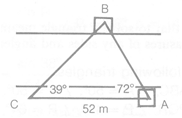 